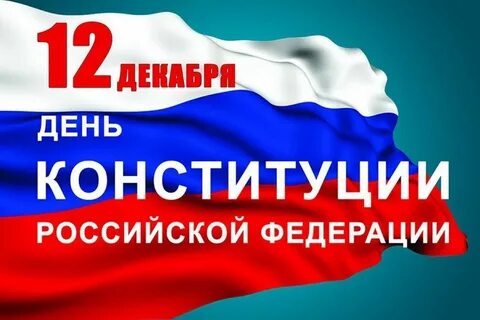 День Конституции в СССР до 1977 года  отмечался 5 декабря, в день принятия Конституции СССР от 1936 года. Затем праздник был перенесён на 7 октября (день принятия новой конституции СССР — «Конституции развитого социализма»). Дни принятия республиканских Конституций отдельно не отмечались, поэтому и в современной России до 1994 года не было памятного дня, посвящённого действовавшей Конституции РСФСР — РФ.12 декабря 1993 года всенародным голосованием была принята Конституция Российской Федерации, а с 1994 года указами президента России день 12 декабря был объявлен государственным праздником.